Tudományos Diákkör a SZIE GTK-nProgramunk már hagyományosan a SZIE Földszinti Rektori Díszterem külső termében került megrendezésre 16-20 óra között. Kiállítást szerveztünk az előző Kari Tudományos Diákköri Konferenciák, illetve a SZIE GTK által szervezett Országos Tudományos Diákköri Konferenciák relikviáiból, kiadványaiból. Bemutattuk a Tudományos Diákkör működését, tájékoztatást adtunk a 2017. november 23-án megrendezésre kerülő SZIE GTK TDK-ról.Felső tagozatos és idősebb diákok, hallgatók számára mini Tudományos Diákköri Konferenciát (mini TDK-t) tartottunk, mely keretén belül a mini könyvtárunkban lehetett megkeresni a kihúzott fogalmakról szóló könyvet, kérdőívezni kellett, majd beszámolni a megszerzett tudásról. Aki részt vett a mini TDK-n, a bizottság elismerése mellett oklevelet kapott. A programon megjelenő érdeklődők rendkívül jól érezték magukat az este folyamán!Urbánné Malomsoki Mónikaprogramfelelős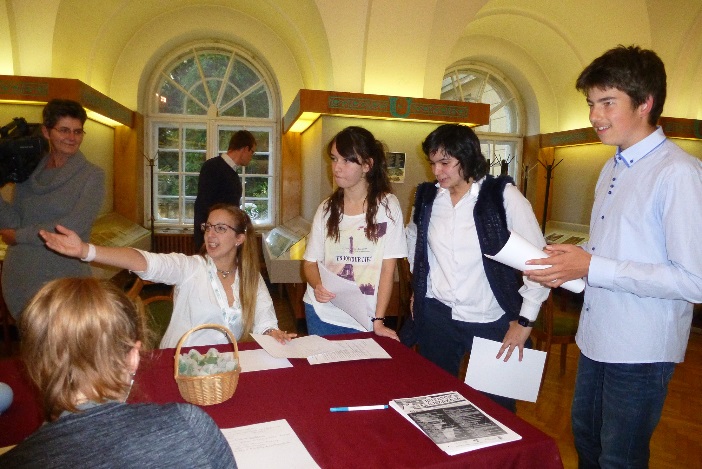 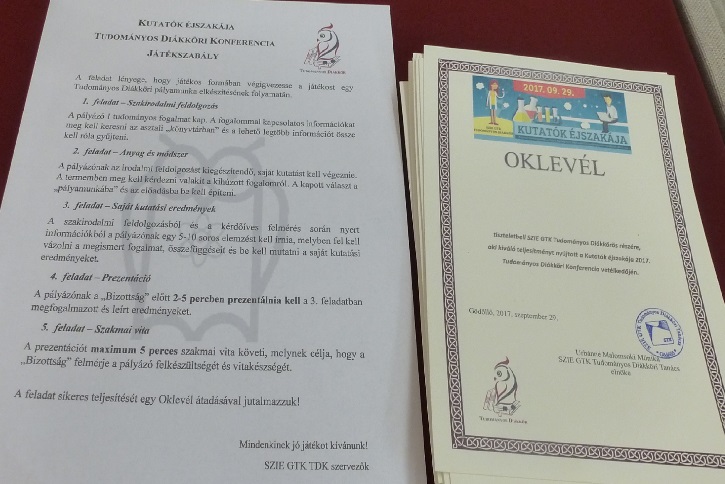 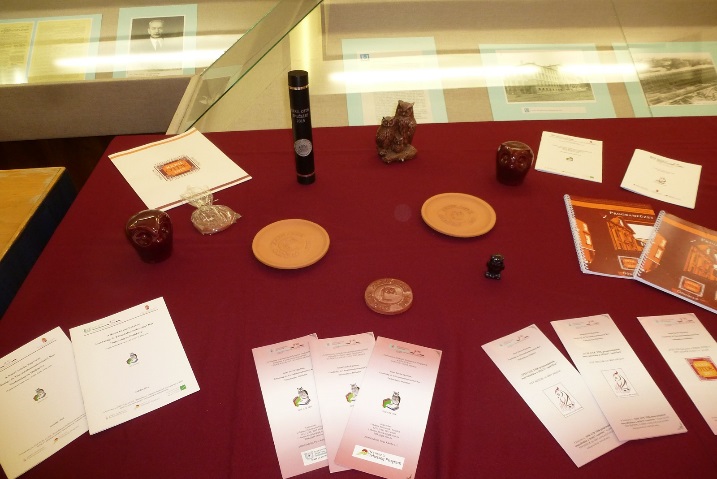 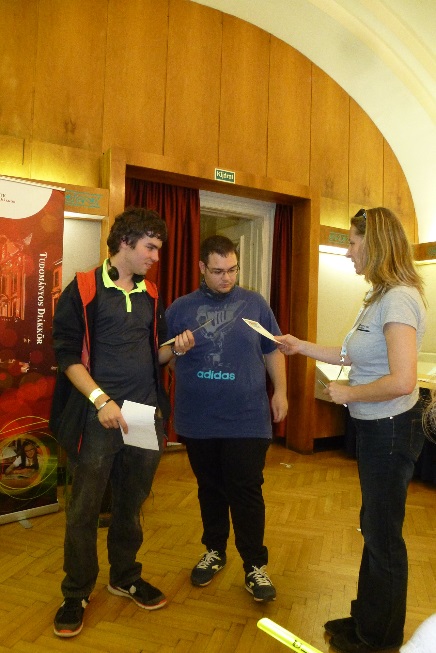 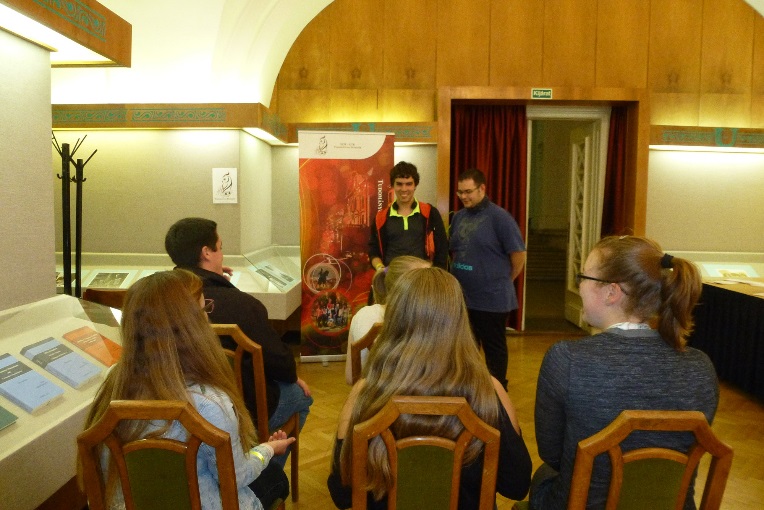 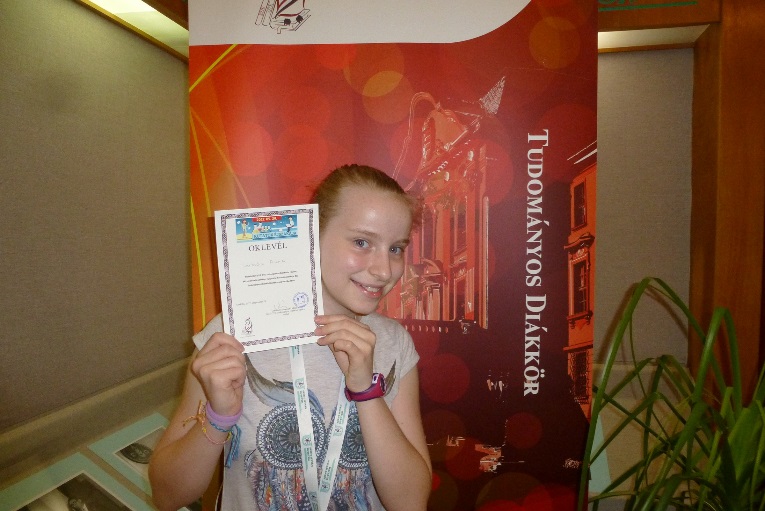 